BUSINESS LICENSE |      New [  ]    Renewal [  ]    Change [  ]  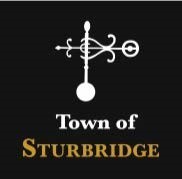 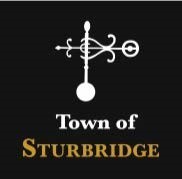 Sturbridge Town Clerk & Economic Development & Tourism  Please answer the following questions and submit to the Sturbridge Town Clerk’s Office, with a $40 license fee.  Please either type (preferred) or print legibly. Forms that are illegible will be returned to the applicant.  Contact Information  Business Information  Town of Sturbridge  Business License  Page 1 of 2 Town Resources  The Town of Sturbridge provides all businesses with access to staff and online resources. If your business requires staff support please call 508-347-2500 ext. 1411 to speak with the town’s Economic Development and Tourism Coordinator. If you would like to explore the online town resources please go to: www.town.sturbridge.ma.us/for-business.   Please initial here to acknowledge that that you have read the above paragraph and are aware of the resources provided by the town: _______________________.  Required Signatures  Applicant: I certify that the information entered on this application for Business Certificate is true. An incomplete application may be denied. Signed under the penalties of perjury.  NOTE: Signatory must provide proof of identification to Town Clerk when submitting application.  Applicant Signature  	Applicant Name (printed) 	Date  Town of Sturbridge  Business License  Page 2 of 2 Business Name Business Address Mailing Address  Business Telephone Point of Contact Point of Contact Address Point of Contact Phone & Email  Property Owner Property Owner Address Property-Owner Phone & Email Federal Tax ID # or Social Security # If you are updating the business information, please indicate any business changes here: If you are updating the business information, please indicate any business changes here: If you are updating the business information, please indicate any business changes here: If you are updating the business information, please indicate any business changes here: If you are updating the business information, please indicate any business changes here: NOTE: Please refer to the Zoning Bylaws Chapters 5 – 14 to determine the applicable requested use (example, 7.01 (c) Retail Store).  NOTE: Please refer to the Zoning Bylaws Chapters 5 – 14 to determine the applicable requested use (example, 7.01 (c) Retail Store).  NOTE: Please refer to the Zoning Bylaws Chapters 5 – 14 to determine the applicable requested use (example, 7.01 (c) Retail Store).  NOTE: Please refer to the Zoning Bylaws Chapters 5 – 14 to determine the applicable requested use (example, 7.01 (c) Retail Store).  NOTE: Please refer to the Zoning Bylaws Chapters 5 – 14 to determine the applicable requested use (example, 7.01 (c) Retail Store).  Applicable Zoning Bylaw Chapter: Section: Special Permit:   Yes Applicable Zoning Bylaw Chapter: Section: Special Permit:   No  Hours of Operation Description of Businesses (please provide some detail)  Number of Employees  Full Time: Number of Employees  Part Time: Number of Employees  Seasonal:  Business Website / Social Media Pages May the Town list your business on our website?  Yes, please list my business May the Town list your business on our website?  No, please don’t list my business  Finance Director I certify that the taxes are current for the applicant. Finance Director I certify that the taxes are current for the applicant. Zoning Enforcement Officer I verify that this is an allowed use for this location.  Zoning Enforcement Officer I verify that this is an allowed use for this location.  Board of Health Director/Agent  I verify that this business is in compliance at the time of application.  Board of Health Director/Agent  I verify that this business is in compliance at the time of application.  